Описание  дидактической игры-бродилка«Приключение колобка»   Актуальность: Все любят играть, и дети, и взрослые! Дети любят играть, потому что это веселое и интересно, это потребность растущего человечка узнать, как можно больше о мире вокруг.Игра-ходилка — одна из старейших настольных игр, имеющая не только развлекательное, но и образовательное значение, Настольная игра помогает осваивать и систематизировать свои знания в различных областях. Так же одной из популярных в современном мире игр является квест. Поэтому мы решили соединить две игры в одну и в итоге мы получили Пособие «Дидактическая игра-бродилка» «Приключение колобкаИгра интересна тем, что знакомые персонажи сказки «колобок» предстают в новом неожиданном образе. Дети помогают главному герою преодолеть все препятствия и прийти к бабушке с дедушкой.В процессе игры двигаясь к цели, встречается с заданиями, которые ему необходимо выполнить, чтобы пройти дальше.Ребенок водит пальчиком, на котором надет наперсток с изображение колобка. Двигаясь по дорожке, колобок встречает первого героя, зайца. Для того что бы пройти дальше колобку необходимо выполнить задание.  Например, одно из  заданий  расположить в порядке очереди героев сказки, собрать части картинки и т.д.Игра легка в использовании.Игровое поле содержит  ярки и съёмные детали на липучках, которые легко заменить другими героями. Для усложнения задачи, можно применить кубик, на котором изображены фигуры разных цветов. Карточки с заданиями помечены на обратной стороне теми же изображениями, что и на кубике. Данную карточку с задание ребенок должен выполнить для прохождения дальше. Все дидактические карточки с  задания выполнены с учетом возрастных и индивидуальных особенностей ребенка ,на  развитие когнитивных способностей (логика, мышление) и решение образовательных задач (уточнение и закрепление).  Игра направлена на дальнейшую перспективу.В процессе игры у детей развиваются мелкая моторика, речевой аппарат, развитие мышления, внимание, зрительная память, ориентировка в пространстве, коммуникативные навыки и.т.д.Данная дидактическая игра направлена на:•	развитие сенсорных способностей ребенка 2-4 лет;•	 формирование математических представлений;•	развитие мелкой моторики рук, речи, концентрации внимания и логического мышления.«Приключение колобка» является многофункциональным, мобильным и легким в использовании пособием для детей. Пособие может быть применено на непосредственно образовательной деятельности в различных образовательных областях. Пособие «Приключение колобка» можно использовать как отдельный игровой приём, а также для создания проблемных ситуаций, для индивидуальной работы с детьми, работы в парах. Игры и упражнения с дидактической игрой-бродилкой «Приключение колобка» зависят от поставленных целей.          Варианты игровой деятельности с пособием:1.	Игра «Кто за кем?»Цель игры: Закрепление знания сказок. Развитие грамматического строя речи, знакомить детей с предлогами: за, перед, до, после, между; учить ориентироваться в пространстве, развивать наглядное мышление. Развивать элементарные математические представления: сначала, потом, первый, второй, последний.Материал: используются фигурки героев одной сказки («Репка», «Теремок», «Колобок», «Заяц и лиса (Заюшкина избушка) » и др.)  Ведущий просит разместить героев знакомой сказки в определённой последовательности. После этого просит ребёнка объяснить: кто за кем пришёл, встретил; кто как стоит, используя различные предлоги. Ведущий задаёт наводящие вопросы.Если ребёнок успешно овладел всеми понятиями, можно игру усложнить, добавив понятия право, лево.За правильное выполнение задания ребёнок проходи на следующее поле карты.2.	Игра «Найди половинку».Цель: расширить представление ребенка об окружающем мире; учить детей складывать из частей целое. Развивать зрительное восприятие, мелкую моторику рук, связную речь, коммуникативные навыки. Как играть:Проговорить с ребёнком, как он думает, что изображено на картинках, которые должны получиться;Найти половинку каждой картинке;Проговорить, что же получилось, какие изображения.Похвалить ребенка!За правильное выполнение задания ребёнок проходи на следующее поле карты.Основание игры (4 игровых поля разного ландшафта) изготовлено из ламинированной бумаги с липучками и кубик с цветами. Для игры понадобится колобок (наперсток на палец). Дидактические игры, которые выбирает ребенок, также изготовлены из ламинированной бумаги.  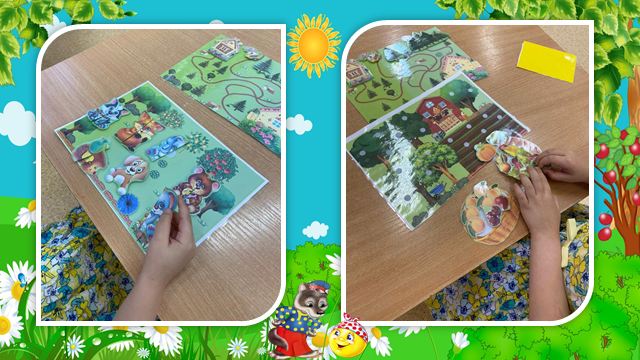 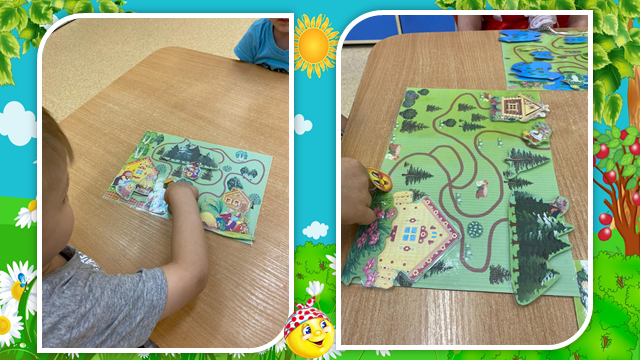 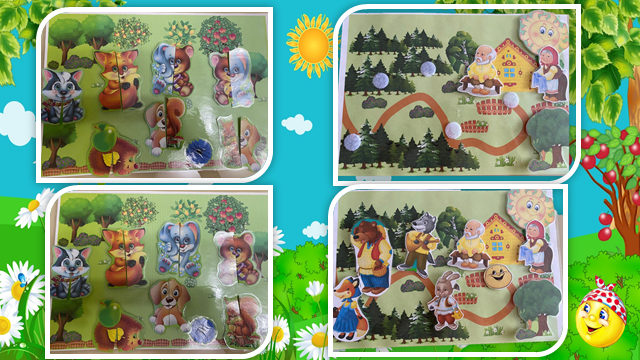 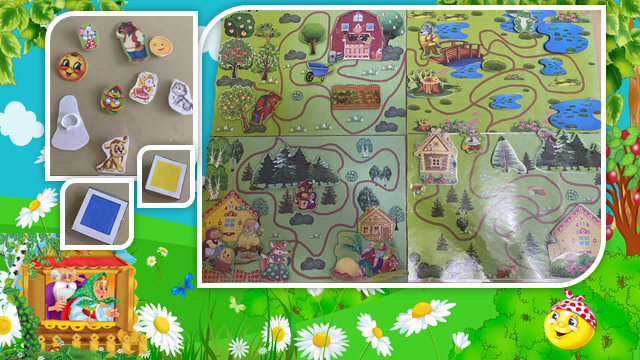 Название Пособие «Дидактическая игра-бродилка»Название ДООМАДОУ д/с «Радуга», г. СоветскийФИО воспитателяФилатова Наталья АлександровнаДолжностьВоспитательСтаж работы с детьми раннего возраста2 годаНазвание дидактической игры«Приключение колобка»Возраста детей (для которых предназначается)2-4 годаФункциональное назначениеДанная дидактическая игра направлена на:- развитие мелкой моторики, речевого аппарата, мышления, внимания, зрительной памяти, - ориентировки в пространстве, - коммуникативных навыков и т.д.
Через поставленные задачи: - развитие сенсорных способностей ребенка 2-4 лет; - формирование математических представлений;развитие мелкой моторики рук, речи, - концентрации внимания и логического мышления.Методика работы с игрой-бродилкой«Приключение колобка» является многофункциональным, мобильным и легким в использовании пособием для детей. Пособие может быть применено на непосредственно образовательной деятельности в различных образовательных областях. Пособие «Приключение колобка» можно использовать как отдельный игровой приём, а также для создания проблемных ситуаций, для индивидуальной работы с детьми, работы в парах. Игры и упражнения с дидактической игрой-бродилкой «Приключение колобка» зависят от поставленных целей.          Варианты игровой деятельности с пособием:Игра «Кто за кем?»Цель игры: Закрепление знания сказок. Развитие грамматического строя речи, знакомить детей с предлогами: за, перед, до, после, между; учить ориентироваться в пространстве, развивать наглядное мышление. Развивать элементарные математические представления: сначала, потом, первый, второй, последний.Материал: используются фигурки героев одной сказки («Репка», «Теремок», «Колобок», «Заяц и лиса (Заюшкина избушка) » и др.)  Ведущий просит разместить героев знакомой сказки в определённой последовательности. После этого просит ребёнка объяснить: кто за кем пришёл, встретил; кто как стоит, используя различные предлоги. Ведущий задаёт наводящие вопросы.Если ребёнок успешно овладел всеми понятиями, можно игру усложнить, добавив понятия право, лево.За правильное выполнение задания ребёнок проходи на следующее поле карты.Игра «Найди половинку».Цель: расширить представление ребенка об окружающем мире; учить детей складывать из частей целое. Развивать зрительное восприятие, мелкую моторику рук, связную речь, коммуникативные навыки. Как играть:Проговорить с ребёнком, как он думает, что изображено на картинках, которые должны получиться;Найти половинку каждой картинке;Проговорить, что же получилось, какие изображения.Похвалить ребенка!За правильное выполнение задания ребёнок проходи на следующее поле карты.из чего изготовлена игра-бродилкаОснование игры (4 игровых поля разного ландшафта) изготовлено из ламинированной бумаги с липучками и кубик с цветами. Для игры понадобится колобок (наперсток на палец). Дидактические игры, которые выбирает ребенок, также изготовлены из ламинированной бумаги.